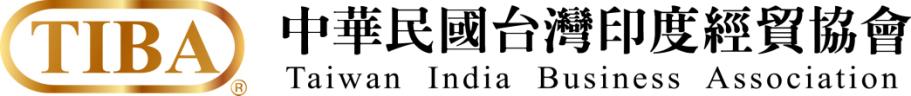 「第五次台印經貿講座」議程時    間：民國105年4月19日(星期二) 13:00-17:10地    點：松江東元大樓九樓會議室(台北市中山區松江路156-2號9樓)主辦單位：中華民國台灣印度經貿協會補助單位：經濟部國際貿易局協辦單位：印度-台北協會中華民國工商協進會中華民國對外貿易發展協會台北市進出口商業同業公會議    程 ： 報名表請填妥報名表回傳Fax ：02-2653-0288或E-mail：india.tiba@gmail.com聯絡電話02-2653-2688#531張艾玨(本報名表如不敷使用，請自行影印)時間內容主講人13:00~13:30報      到13:30~13:40主持人致詞中華民國台灣印度經貿協會黃理事長茂雄13:40~15:10專題演講 1：厚植國際人才專案－印度學生培訓計畫 遠東機械工業股份有限公司 莊董事長國輝15:10~16:40專題演講 2：印度汽車暨零配件產業投資環境及商機中華民國對外貿易發展協會市場研究處 沈博士瑞文16:40~17:00交流與互動中華民國台灣印度經貿協會17:00~17:10中華民國台灣印度經貿協會  總結中華民國台灣印度經貿協會公司名稱地  址參加者姓名職稱電話E-mail參加者姓名職稱電話E-mail參加者姓名職稱電話E-mail參加者姓名職稱電話E-mail